






ПОЛОЖЕНИЕоб организации и проведении конкурса 
«Лучшая метрологическая служба
Омской области  2023»УТВЕРЖДАЮДиректор ФБУ «Омский ЦСМ»_____________________А.В. БессоновМ.П.«____»  ______________ 20___ г.(приказ от 23.03.2023 № 56-П)1 Область примененияНастоящее положение распространяется на предприятия, учреждения и иные организации, являющиеся юридическими лицами (независимо от форм собственности), осуществляющие выполнение работ по обеспечению единства измерений в соответствии с законодательством Российской Федерации об обеспечении единства измерений. 2 Общие положения	2.1 Конкурс «Лучшая метрологическая служба Омской области» (далее - конкурс) проводится ФБУ «Омский ЦСМ». 2.2 Цели проведения конкурса:распространение осознания важности и повышения авторитета метрологических служб организаций и профессии метролога;содействие в практической реализации Федерального Закона от 26.06.2008 г. № 102-ФЗ «Об обеспечении единства измерений»;оказание помощи организациям при самооценке деятельности метрологических служб;внедрение передового опыта лучших метрологических служб организаций Омской области;укрепление деловых связей между организациями Омской области и ФБУ «Омский ЦСМ».	2.3 Участниками конкурса могут быть юридические лица (индивидуальные предприниматели) Омской области, имеющие в своей структуре метрологические службы или подразделения, ответственные за метрологическое обеспечение.3 Требования к участникам конкурса3.1 Участниками конкурса являются отдельные участники либо команды, состоящие от двух до пяти человек, представляющие метрологические службы и лаборатории юридических лиц.3.2 К участию в конкурсе допускаются участники и команды независимо от квалификационной категории, стажа работы, знаний, наград.3.3 Участие в конкурсе добровольное.3.4 Участники конкурса имеют право на: своевременную и полную информацию о конкурсных мероприятиях и критериях их оценки; объективную оценку профессиональной компетентности; обращение в жюри конкурса по вопросам оценивания конкурсных мероприятий; внесение предложений по повышению эффективности работы жюри конкурса.3.5 Участники конкурса обязаны: выполнять требования настоящего Положения; соблюдать правовые, нравственные и этические нормы; уважать честь и достоинство других участников конкурса; соблюдать регламент, установленный жюри конкурса.4 Порядок и сроки предоставления материалов на конкурс4.1 Формат конкурса – заочный. Все материалы первого, второго и третьего этапов высылаются на электронный адрес участника конкурса. Результаты конкурса публикуются на сайте http://csm.omsk.ru/category/news/.4.2 Для участия в конкурсе необходимо подать заявку (Приложение 1).4.3 Заявки участников принимаются на электронный адрес: info@ocsm.omsk.ru, по факсу: (3812) 68-04-07. Срок подачи заявок – до 7 апреля 2023 г. 5 Конкурсная комиссияКонкурсная комиссия формируется приказом директора ФБУ «Омский ЦСМ». В состав конкурсной комиссии (Приложение 2) (не менее 5 человек) входят специалисты ФБУ «Омский ЦСМ», специалисты-метрологи Государственных региональных центров метрологии и юридических лиц.6. Первый этап конкурса6.1 Первый этап проводится с 10.04.2023 до 9.00. 11.04.2023.6.2 Задание конкурсного этапа: решение тематического метрологического филворда.6.3 Задание будет выслано на электронную почту, указанную при регистрации команд-участников в 9.00. 10.04.2023.6.4 До 9.00. 11.04.2023 ответы на филворд должны быть отправлены на электронную почту info@ocsm.omsk.ru с пометкой: Первый этап конкурса «ЛМС».6.5 За каждое правильно найденное слово в филворде команде начисляется 1 балл, за найденное ключевое слово – 5 баллов.6.6 Первые три команды, которые пришлют ответы и правильно решат филворд, получают дополнительные баллы за первое место – 3 балла, второе место – 2 балла, третье место – 1 балл.7. Второй этап конкурса6.1 Второй этап проводится с 12.04.2023 до 9.00. 14.04.2023.6.2 Задание конкурсного этапа: решение тематических задач.6.3 Задание будет выслано на электронную почту, указанную при регистрации команд-участников в 9.00. 12.04.2023.6.4 До 9.00. 14.04.2023 решение тематических задач должно быть отправлено на электронную почту info@ocsm.omsk.ru с пометкой: Второй этап конкурса «ЛМС».6.5 За каждую правильно решенную задачу команда-участник получает 
2 балла.6.6 Первые три команды, которые пришлют правильное решение задач, получают дополнительные баллы за первое место – 3 балла, второе 
место – 2 балла, третье место – 1 балл.8. Третий этап конкурса8.1 Третий этап проводится с 17.04.2023 до 05.05.2023.8.2 Тема третьего этапа: «ФБУ «Омский ЦСМ»: наша дружба на век».8.3 Задание конкурсного этапа будет выслано на электронную почту, указанную при регистрации команд-участников 17.04.2023.Примечание: основная задача – подготовка мультимедийной презентации, видеоролика, текстовой презентации с рисунками и фотографиями на заданную тему.8.4 Оценка этапа проводится по следующим параметрам: раскрытие темы (максимальная оценка 3 балла); оригинальность (максимальная оценка 3 балла).8.5 До 05.05.2023 материалы должны быть отправлены на электронную почту info@ocsm.omsk.ru с пометкой: Третий этап конкурса «ЛМС».8.6 Максимальное количество баллов за данный этап от жюри – 10.9 Отбор и награждение победителей	9.1 Путем подсчета баллов по всем этапам конкурса конкурсная комиссия определяет команды, занявшие первое, второе и третье место.9.2 Победителем считается команда, набравшая максимальное количество баллов.9.3 Подведение итогов в срок до 17.05.2023. 9.4 По итогам конкурса награждение проводится на мероприятии, посвященном Всемирному дню метрологии в ФБУ «Омский ЦСМ».	9.5 Информация о победителях конкурса размещается на официальном сайте ФБУ «Омский ЦСМ» и публикуется в газете «Вестник Омского ЦСМ».	9.6 Команды, занявшие первое, второе и третье место, награждаются Дипломом и подарками, остальные участники награждаются специальным Дипломом участника конкурса.Приложение 1Заявкаучастника конкурса «Лучшая метрологическая служба Омской области  2023»Приложение 2Состав конкурсной комиссии для определения победителя из числа участников конкурса«Лучшая метрологическая служба Омской области  2023»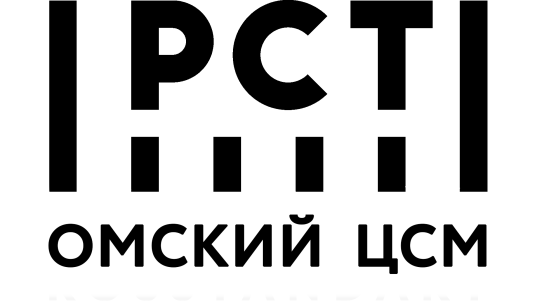 ФБУ «Омский ЦСМ»Федеральное бюджетное учреждение «Государственный региональный центр 
стандартизации, метрологии и испытаний в Омской области»Наименование организацииАдрес фактического местонахожденияПочтовый адресРуководитель организации 
(должность, Ф.И.О)ТелефонФаксАдрес электронной почтыОГРНИНН/КППКонтактное лицо, уполномоченное по вопросам взаимодействия с ФБУ «Омский ЦСМ» (Ф.И.О, должность, телефон)Бессонов Андрей Валерьевичдиректор ФБУ «Омский ЦСМ» – председатель комиссии;Волков Сергей Павлович–и.о. заместителя директора по метрологии ФБУ «Омский ЦСМ»;Попов Алексей Анатольевичначальник отдела метрологического обеспечения и стандартизации ФБУ «Омский ЦСМ»;Гриневич Валентина Александровнадоцент, заместитель заведующего кафедрой «Нефтегазовое дело, стандартизация и метрология» ОмГТУ;Шивякова Анна Владимировнаменеджер по СМК ФБУ «Омский ЦСМ»;Шмелёва Елена Васильевнаначальник отдела метрологического обеспечения производства ФБУ «Кузбасский ЦСМ»;Лесовская Татьяна Валерьевназаместитель директора – начальник управления метрологического обеспечения ООО «Автоматика-сервис».